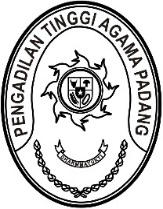 Nomor  : W3-A/   /HK.05/5/2023	                   		                  Padang, 26 Mei 2023Lamp	 :  -Hal	 : Undangan RapatKepada   Yth. Para Panitera Muda PTA PadangPara Panitera Pengganti PTA PadangPara Pelaksana Kepaniteraan PTA PadangAssalamu’alaikum Wr.Wb.Sehubungan dengan hasil rapat bidang kepaniteraan pada tanggal 17 Mei 2023 terkait dengan tindak lanjut hasil pengawasan Hatiwasbid Pengadilan Tinggi Agama Padang, guna mengevaluasi tindak lanjut tersebut, kami mengundang Saudara pada:Hari		: SeninTanggal	: 29 Mei 2023Pukul		: 09.00 WIB s.d. selesaiTempat	: Ruang Kerja Panitera Pengadilan Tinggi Agama PadangAgenda	: Evaluasi Hasil Tindak Lanjut Temuan Hatiwasbid PTA PadangDemikian disampaikan, atas kehadirannya tepat waktu diucapkan terima kasih.WassalamPanitera,Drs. SyafruddinTembusan:Ketua Pengadilan Tinggi Agama Padang (sebagai laporan);Hakim Tinggi Pengawas Bidang Pengadilan Tinggi Agama Padang.